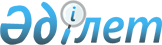 Об установлении квоты рабочих мест для трудоустройства граждан из числа молодежи, потерявших или оставшихся до наступления совершеннолетия без попечения родителей, являющихся выпускниками организаций образования по Катон-Карагайскому району на 2017 год
					
			Утративший силу
			
			
		
					Постановление акимата Катон-Карагайского района Восточно-Казахстанской области от 26 июля 2017 года № 261. Зарегистрировано Департаментом юстиции Восточно-Казахстанской области 25 августа 2017 года № 5179. Утратило силу постановлением акимата Катон-Карагайского района Восточно-Казахстанской области от 16 июля 2018 года № 307
      Сноска. Утратило силу - постановлением акимата Катон-Карагайского района Восточно-Казахстанской области от 16.07.2018 № 307 (вводится в действие по истечении десяти календарных дней после дня его первого официального опубликования).

      Примечание РЦПИ.

      В тексте документа сохранена пунктуация и орфография оригинала.
      В соответствии с подпунктом 9) статьи 9 Закона Республики Казахстан от 6 апреля 2016 года "О занятости населения", подпунктом 14) пункта 1 статьи 31 Закона Республики Казахстан "О местном государственном управлении и самоуправлении в Республике Казахстан" от 23 января 2001 года, приказом Министра здравоохранения и социального развития Республики Казахстан от 26 мая 2016 года № 412 "Об утверждении Правил квотирования рабочих мест для трудоустройства граждан из числа молодежи, потерявших или оставшихся до наступления совершеннолетия без попечения родителей, являющихся выпускниками организаций образования (зарегистрирован в Реестре государственной регистрации нормативных правовых актов за № 13898), акимат Катон-Карагайского района ПОСТАНОВЛЯЕТ:
      1. Установить квоту рабочих мест для трудоустройства граждан из числа молодежи, потерявших или оставшихся до наступления совершеннолетия без попечения родителей, являющихся выпускниками организаций образования, в размере одного процента от списочной численности работников организации, согласно приложению к настоящему постановлению.
      2. Контроль за исполнением данного постановления возложить на заместителя акима района Р. Курмамбаева.
      3. Настоящее постановление вводится в действие по истечении десяти календарных дней после дня его первого официального опубликования. Размер квоты рабочих мест для трудоустройства граждан из числа молодежи, потерявших или оставшихся до наступления совершеннолетия без попечения родителей, являющихся выпускниками организаций образования по Катон-Карагайскому району на 2017 год
					© 2012. РГП на ПХВ «Институт законодательства и правовой информации Республики Казахстан» Министерства юстиции Республики Казахстан
				
      Аким Катон-Карагайского района

А. Нургожин
Приложение к постановлению 
акимата Катон-Карагайского 
района от 26 июля 2017 года 
№ 261
№
Наименование предприятия
списочная численность работников
размер установленной квоты (%)
количество рабочих мест (человек)
1.
Коммунальное государственное учреждение "Средняя школа имени Сеиткамзы Ластаева" 
102
1
1
2.
Региональное государственное учреждение "Катон-Карагайский государственный национальный природный парк"
466
1
4
3.
Товарищество с ограниченной ответственностью "Калинина" 
82
1
1
4.
Коммунальное государственное казенное предприятие Восточно-Казахстанского областного управления здравоохранения "Катон-Карагайская центральная районная больница"
230
1
2
Всего:
880
1
8